5.2. Активное участие в работе методического объединения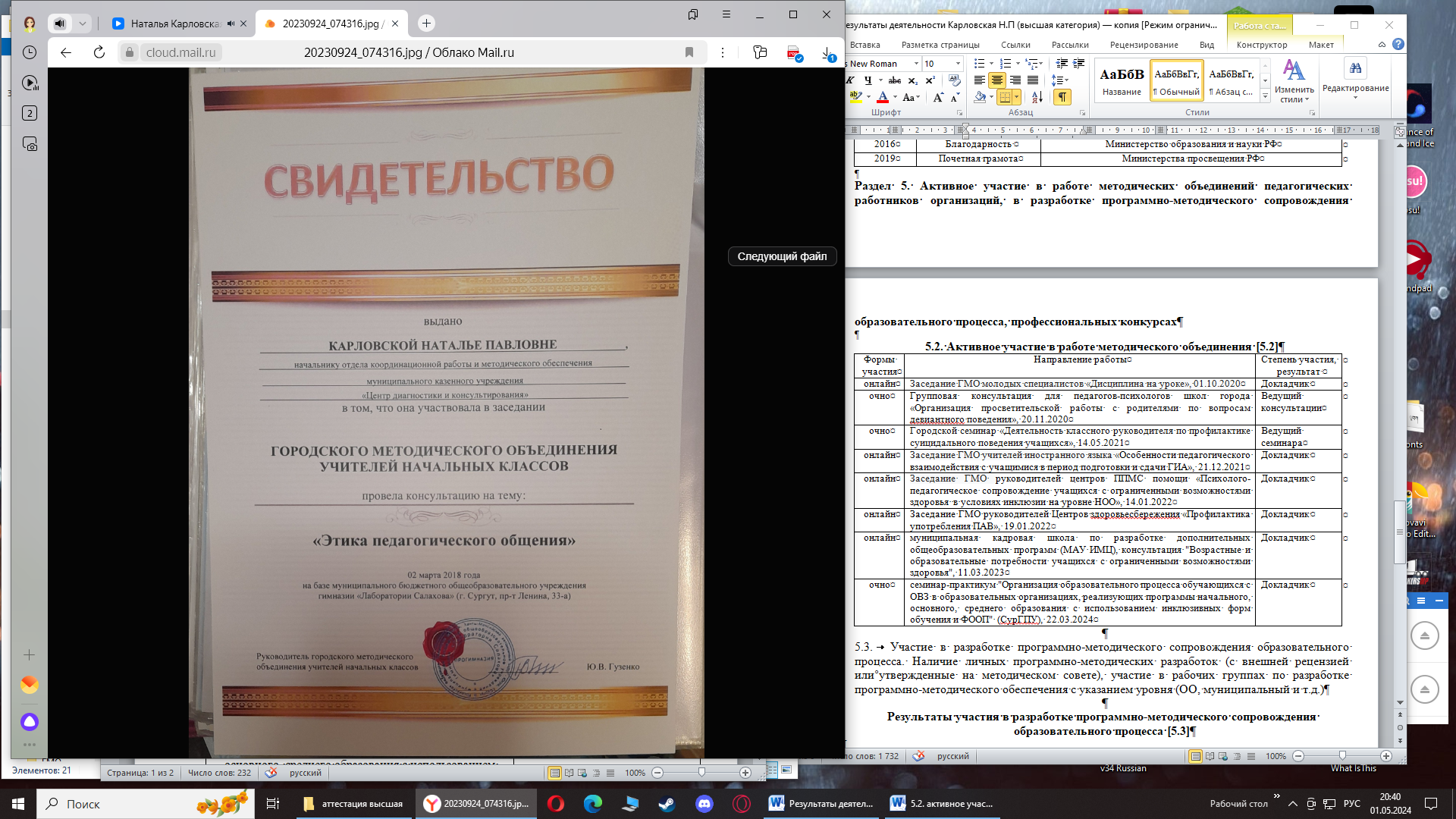 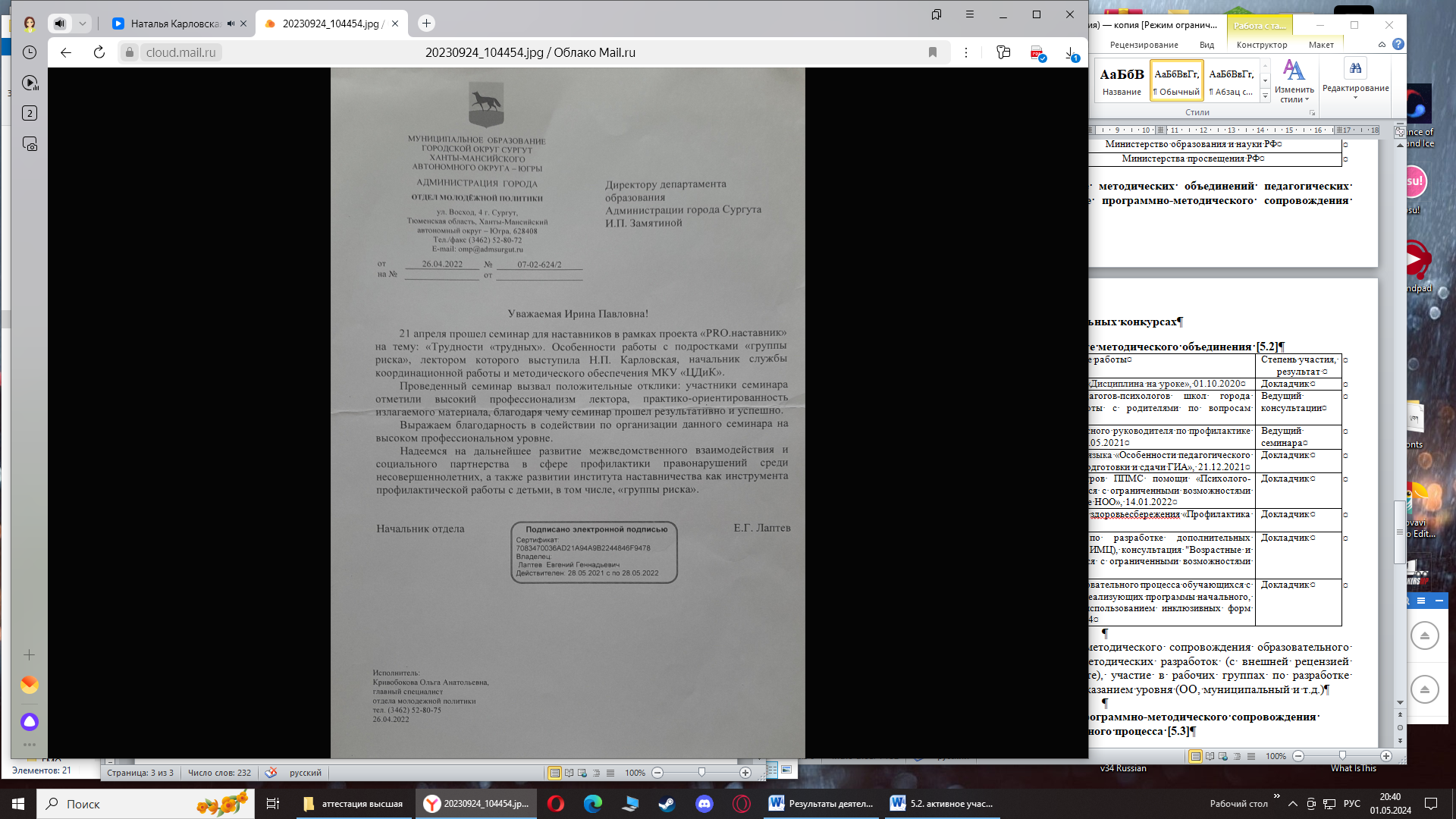 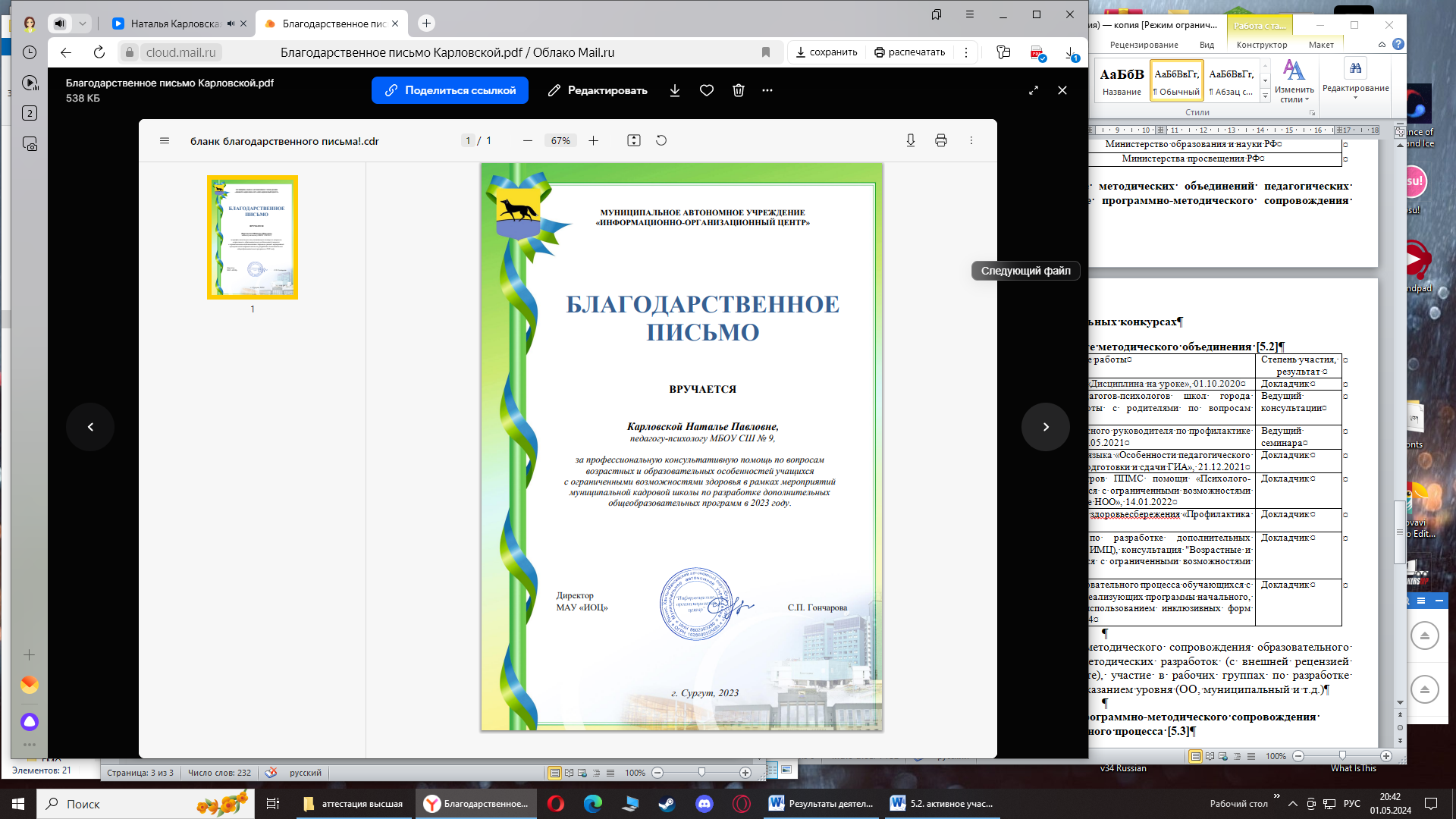 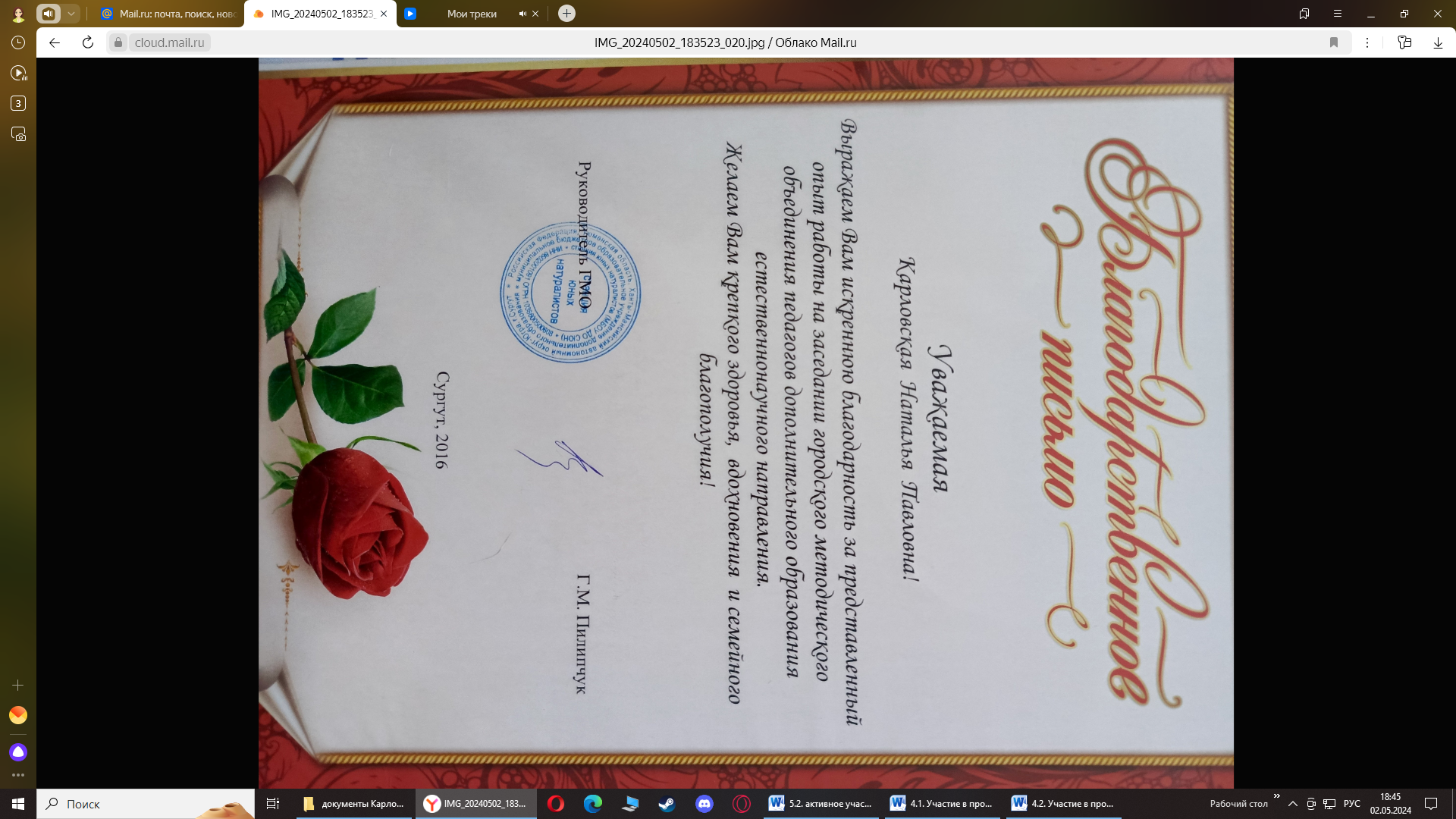 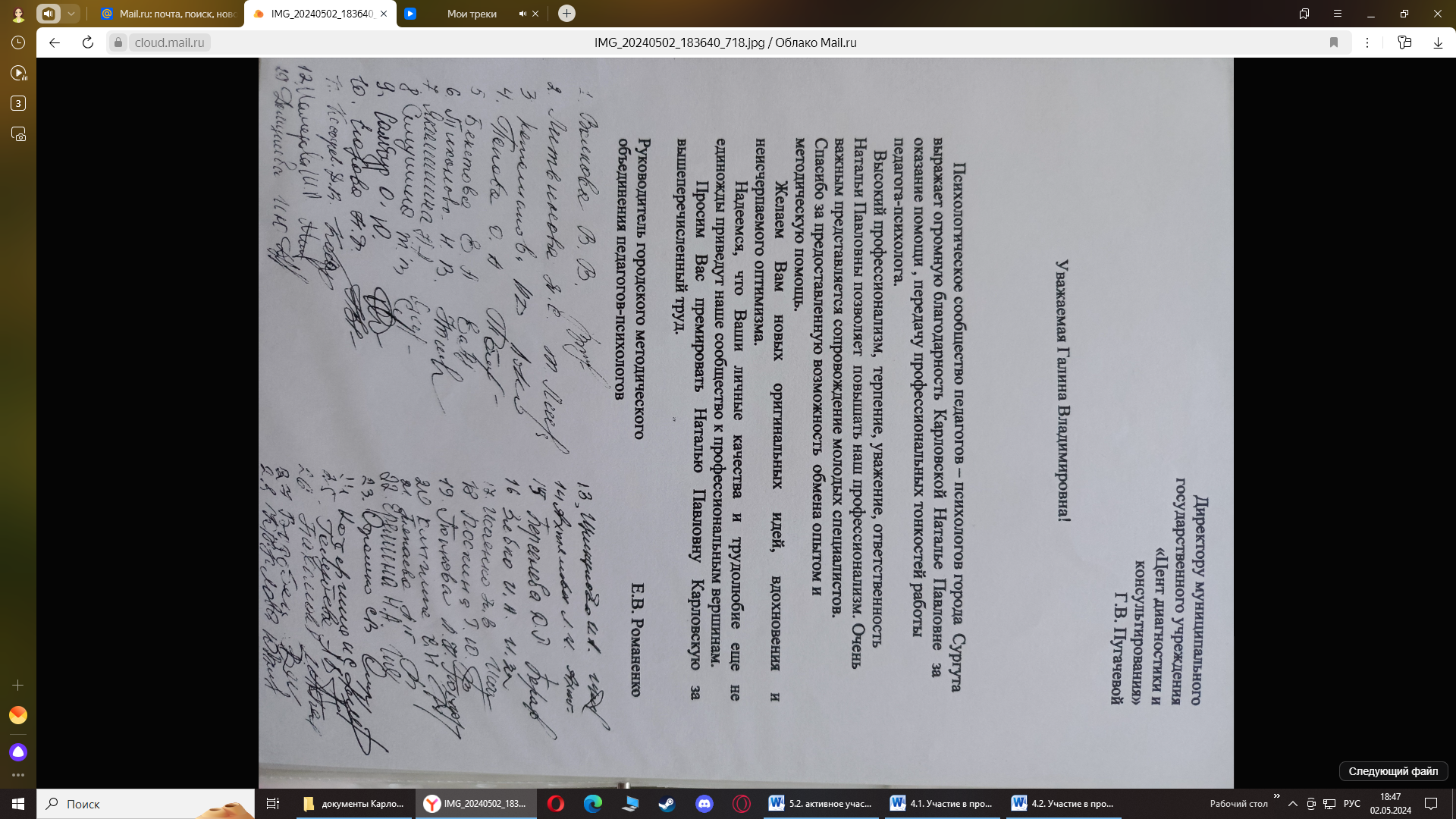 Направление работыСсылка на подтверждающие документыЗаседание ГМО учителей физики «Профилактика экзаменационного стресса в период подготовки и сдачи ГИА», 12.03.2020https://www.surwiki.admsurgut.ru/wiki/index.php?title=12.03.2020_Заседание_ГМО_учителей_физики_и_астрономии_№_3  Заседание ГМО молодых специалистов «Дисциплина на уроке», 01.10.2020https://www.youtube.com/watch?v=7MV-8IsUWGc&t=719sГрупповая консультация для педагогов-психологов школ города «Организация просветительской работы с родителями по вопросам девиантного поведения», 20.11.2020https://youtu.be/moYhlZ6qGBU?si=IhkEZSUokkUuNS2t Городской семинар «Деятельность классного руководителя по профилактике суицидального поведения учащихся», 14.05.2021https://youtu.be/IahMnD0AKR8?si=dKAZUhjx4MZVWJhk Заседание ГМО учителей иностранного языка «Особенности педагогического взаимодействия с учащимися в период подготовки и сдачи ГИА», 21.12.2021https://www.surwiki.admsurgut.ru/wiki/index.php?title=Заседание_ГМО_учителей_ИЯ_21.12.2021 Заседание ГМО учителей химии «Поддержи себя сам, или психологическая устойчивость педагогов, привлекаемых к ГИА», 24.12.2021https://www.surwiki.admsurgut.ru/wiki/index.php?title=Подготовка_к_ГИА_по_химии_в_2021-22_учебном_годуЗаседание ГМО руководителей центров ППМС помощи «Психолого-педагогическое сопровождение учащихся с ограниченными возможностями здоровья  в условиях инклюзии на уровне НОО», 14.01.2022https://www.surwiki.admsurgut.ru/wiki/index.php?title=Семинар_%22Обучение_в_условиях_инклюзии%22_от_14.01.2022Заседание ГМО руководителей Центров здоровьесбережения «Профилактика употребления ПАВ», 19.01.2022https://www.surwiki.admsurgut.ru/wiki/index.php?title=Профилактика_ПАВ  Заседание ГМО учителей информатики «Психолого-педагогическое сопровождение учащихся при подготовке к ГИА», 27.01.2022https://www.surwiki.admsurgut.ru/wiki/index.php?title=27.01.2022_-_Заседание_ГМО_№_2  Заседание ГМО учителей математики «Психолого-педагогическое сопровождение учащихся при подготовке к ГИА», 10.02.2022https://www.surwiki.admsurgut.ru/wiki/index.php?title=10.02.2022_Заседание_ГМО_учителей_математикиЗаседание ГМО молодых специалистов «Профилактика профессионального выгорания», 12.04.2022https://www.youtube.com/watch?v=riRroeG0ZasСеминар для наставников «Трудности трудных. Особенности работы с подростками группы риска» (в рамках муниципального проекта «PRO.наставник») 21.04.2022https://cloud.mail.ru/public/8dUP/ecmorZz2X муниципальная кадровая школа по разработке дополнительных общеобразовательных программ (МАУ ИМЦ), консультация "Возрастные и образовательные потребности учащихся с ограниченными возможностями здоровья", 11.03.2023https://cloud.mail.ru/public/8kTK/iPPpAcxi6 семинар-практикум "Организация образовательного процесса обучающихся с ОВЗ в образовательных организациях, реализующих программы начального, основного, среднего образования с использованием инклюзивных форм обучения и ФООП" (СурГПУ), 22.03.2024https://cloud.mail.ru/public/Ayuu/iYgnEFQmi 